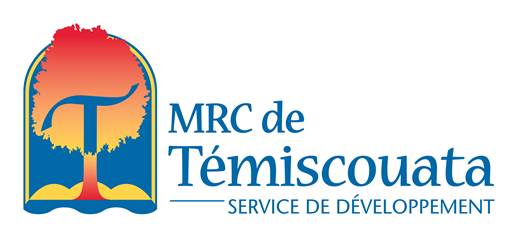 Grille de sélection de projetPolitique de soutien aux projets structurants pour améliorer les milieux de vieDate de l’évaluation : Identification du projet : 	Admissibilité du projet :Dans le cas où l’un ou l’autre des critères de cette section n’est pas respecté, le financement du projet n’est pas possible.Nature du projet :Retombées et mobilisation :Faisabilité et financement :* En deçà de 60 points, le projet est retourné au promoteur pour qu’il soit retravaillé.Titre du projet :Numéro de dossier :Nom du promoteur ou du groupe promoteur :Le projet s’inscrit-il à l’intérieur des priorités d’intervention adoptées par la MRC (nommer laquelle ou lesquelles)?Oui = 10, Non = 0 /10Le projet est porté par un ou des organismes admissiblesOui = 5, Non = 0 /5Le projet comprend des dépenses admissiblesOui = 5, Non = 0/5TOTAL /20Pour un projet régional :Le projet démontre-t-il de façon mesurable la portée régionale ? L’objectif souhaité est de rejoindre un minimum de 50% des municipalités du Témiscouata (9 municipalités), ou un minimum de 50% de la population. /10Pour un projet inter-municpal :Le projet s’inscrit-il à l’intérieur des planifications locales concernées ? /10Pour un projet local :Le projet s’inscrit-il à l’intérieur de la planification locale concernée ? /10Le projet touche-t-il une clientèle vulnérable identifiée à l’intérieur des priorités d’intervention de la MRC de Témiscouata ? /5Le projet touche-t-il une ou des municipalités présentant des défis de vitalisation ? /5TOTAL /20Le projet aura-t-il un effet d’entraînement positif sur la vitalité du territoire ? /5Le projet contribue-t-il à relever un défi majeur sur le territoire ? /5Le projet favorise-t-il la prise en charge du développement par les citoyens eux-mêmes ? /5Le projet favorise-t-il l’engagement du milieu ? /5L’impact qu’aura le projet sur le développement du territoire sera-t-il significatif et durable ? /5TOTAL /25Le promoteur a-t-il la capacité de réaliser son projet ? /7L’échéancier du projet est-il réaliste ? /7Les coûts du projet sont-ils réalistes ? /7Le promoteur participe-t-il au financement du projet ? /7Le promoteur a-t-il établi des partenariats financiers, en ressources humaines ou matériels permettant la réalisation du projet ? /7TOTAL /35Total des points accordés pour le projet évalué : /100